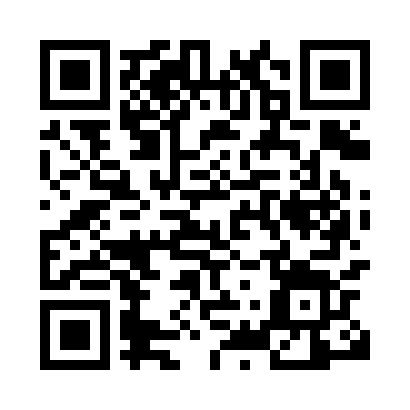 Prayer times for Zotzenheim, GermanyMon 1 Jul 2024 - Wed 31 Jul 2024High Latitude Method: Angle Based RulePrayer Calculation Method: Muslim World LeagueAsar Calculation Method: ShafiPrayer times provided by https://www.salahtimes.comDateDayFajrSunriseDhuhrAsrMaghribIsha1Mon3:055:241:325:519:4011:512Tue3:055:251:325:519:4011:513Wed3:065:261:325:519:3911:514Thu3:065:261:335:519:3911:515Fri3:065:271:335:519:3811:516Sat3:075:281:335:519:3811:517Sun3:075:291:335:519:3711:518Mon3:085:301:335:519:3711:519Tue3:085:311:335:509:3611:5010Wed3:095:321:345:509:3511:5011Thu3:095:331:345:509:3411:5012Fri3:105:341:345:509:3411:5013Sat3:105:351:345:509:3311:4914Sun3:115:361:345:509:3211:4915Mon3:115:371:345:499:3111:4916Tue3:125:381:345:499:3011:4817Wed3:125:391:345:499:2911:4818Thu3:135:401:345:489:2811:4819Fri3:135:411:355:489:2711:4720Sat3:145:431:355:489:2611:4721Sun3:145:441:355:479:2511:4622Mon3:155:451:355:479:2311:4623Tue3:155:461:355:479:2211:4524Wed3:165:481:355:469:2111:4525Thu3:165:491:355:469:2011:4426Fri3:175:501:355:459:1811:4327Sat3:175:521:355:459:1711:4328Sun3:185:531:355:449:1611:4229Mon3:185:541:355:449:1411:3930Tue3:195:561:355:439:1311:3631Wed3:215:571:355:429:1111:33